TEKİRDAĞ BÜYÜKŞEHİR BELEDİYESİAYKOME ÇALIŞMA YÖNETMELİĞİBİRİNCİ KISIM GENEL HÜKÜMLERBİRİNCİ BÖLÜMAmaç, Kapsam, Dayanaklar ve TanımlarAmaçMADDE 1 – (1) Bu Yönetmeliğin amacı; Tekirdağ Büyükşehir Belediyesi bünyesinde kurulan Altyapı Koordinasyon Merkezinin çalışma esas ve usulleri ile müeyyide işlemlerini düzenlemektir.KapsamMADDE 2 – (1) Bu Yönetmelik; Tekirdağ Büyükşehir Belediyesi sınırları içindeki altyapı hizmetlerinin koordinasyon içerisinde yürütülebilmesi amacıyla Büyükşehir Belediyeleri Koordinasyon Yönetmeliğinde yer almayan, altyapı kazı izni süreçleri, çalışma esas ve usulleri ile müeyyideleri kapsar.DayanakMADDE 3 - (1) Bu Yönetmelik, 10.07.2004 tarihli 5216 sayılı Büyükşehir Belediyesi Kanununun 8’inci maddesi, 03.07.2005 tarihli 5393 sayılı Belediye Kanununun 15’inci maddesinin birinci fıkrasının (b) bendi ile, 2464 sayılı Belediye Gelirleri Kanununun mükerrer 79. maddesi ve 15.06.2006 tarihli 26199 sayılı Resmi Gazetede yayımlanan Büyükşehir Belediyeleri Koordinasyon Merkezleri Yönetmeliğinin 27’nci maddesine, 20.11.1981 tarihli 2560 sayılı İSKİ Kanununun 21’inci Maddesinin (a) bendine ve 14.03.2013 tarihli 6446 sayılı Elektrik Piyasası Kanununun 17’nci Maddesinin (9)’uncu fıkrasına dayanılarak hazırlanmıştır.TanımlarMADDE 4 – (1) Bu Yönetmelikte geçen;Altyapı:  İçme suyu,  kanalizasyon, yağmursuyu ve dere ıslahı  projeleri,  elektrik, doğalgaz, telefon, fiber optik, kablolu televizyon bağlantı hattı şebekeleri, termal ısınma ve enerji besleme şebekeleri vb. genel olarak yer altından geçebilecek tüm tesisler ve bunlara  bağlı  yerüstü tesislerini,Kanal (Tranşe): Altyapı tesislerinin içine yerleştirildiği ve üstünün usulüne göre kapatılarak eski haline getirilmesi gereken her türlü hendek ve çukur kazısını,	c) Mini Kanal: Kazı genişliği en fazla 30cm, kazı derinliği en fazla  olan trencher makinesi ile yapılan kazıyı,ç) Yol: İmar planlarında bir parselden karşı parsele kadar olan açıklık, tretuvar, trafik şeritleri ve refüjleri,AYKOME:  Altyapı Koordinasyon Merkezini,AYKOME Şube Müdürlüğü: Büyükşehir Belediyeleri Koordinasyon  Merkezleri Yönetmeliğinde Altyapı Koordinasyon Birimi olarak ifade edilen AYKOME’nin sekreterya hizmetlerini yürüten birimi;CBS: Coğrafi Bilgi Sistemlerini,Arıza: Altyapı hatlarında meydana gelen hasarı,ğ) Acil Kazı: Altyapı hattının arıza verdiği durumlarda, yola veya çevreye zarar verdiği tespit edilmesi ve hızlı bir şekilde müdahale edilmesi gerektiği hallerde yapılan çalışmayı ifade eder. İKİNCİ BÖLÜMBağlılık, BağlayıcılıkBağlılıkMADDE 5 – (1) Büyükşehir Belediyesi Altyapı Koordinasyon Merkezi, Büyükşehir Belediye Başkanına bağlıdır. Başkan bu görevi bizzat veya görevlendireceği kişi eliyle yürütür.BağlayıcılıkMADDE 6 – (1) AYKOME tarafından alınan kararların tamamı; Tekirdağ Büyükşehir Belediyesi, ilçe belediyeleri ve altyapı çalışması yapan tüm kamu kurum ve kuruluşları ile diğer gerçek ve tüzel kişileri bağlar.İKİNCİ KISIM ÇALIŞMA USUL VE ESASLARIBİRİNCİ BÖLÜMAltyapı Kazı İzni, Ek Altyapı Kazı İzni, Alan Tahrip Bedeli İadesi, Süre UzatımıAltyapı kazı izni işlemleriMADDE 7 – (1) Altyapı kazı çalışmaları için ilgili belediyeden altyapı kazı izni alınması zorunludur. Yollarda yapılacak olan altyapı kazı izni işlemleri ile ilgili olarak, Büyükşehir belediyesi ve ilçe belediyelerinin sorumluluk alanları;Tekirdağ Büyükşehir Belediyesi’nin sorumluluğu; Tekirdağ Büyükşehir Belediyesi Meclisince kabul edilen yol ağında belirtilen yollardır.Tekirdağ Büyükşehir Belediyesi sorumluluğu dışında kalan yollardaki sorumluluk ilgili ilçe belediyelerine aittir.Karayolları Genel Müdürlüğü, T.C. Devlet Demiryolları ve bu gibi kuruluşların bakım ve sorumluluğunda olan yol ve alanlarda yapılacak altyapı çalışmaları için, ilgili kuruluşlardan izin alınır. Söz konusu çalışmalar ilgili kuruluşça belirlenen şartlarda yürütülecektir. Bu tür çalışma ve işlemler 2918 sayılı Karayolları Trafik Kanunu, 3348 sayılı Ulaştırma Bakanlığının Teşkilat ve Görevleri Hakkında Kanun ve 5539 sayılı Karayolları Genel Müdürlüğü Kuruluş ve Görevleri Hakkındaki Kanunların ilgili hükümlerine aykırı düşmemek kaydı ile AYKOME Şube Müdürlüğü’ne gerekli bilgilendirmeler yapılarak uygulanır. Protokol ile bakım ve onarımı belediyelere devredilen Karayolları sorumluluğundaki yollar ile ilgili geçiş izni Karayolları tarafından verilir. Altyapı kazı izni işlemleri ilgili belediye tarafından düzenlenir ve alan tahrip tutarı, ilgili belediyeye yatırılır.Gerek görüldüğü hallerde Tekirdağ Büyükşehir belediyesi tarafından altyapı kazı izni verilmiş altyapı çalışmalarının alan tahrip tutarı, üstyapısı ilçe belediyesi tarafından yapılması şartı ile ilgili belediyeye yönlendirilir. Harç bedeli Tekirdağ Büyükşehir Belediyesine yatırılır.Altyapı projelerinde kazı güzergahının hem ilçe belediyesi hem de Tekirdağ Büyükşehir Belediyesi sorumluluğunda ki cadde ve sokaklardan geçmesi durumunda altyapı kazı izninin hangi kurum tarafından verileceğine AYKOME Şube Müdürlüğü tarafından karar verilir.Altyapı tesisi başvurusu yapacak kurum tesisin geçeceği güzergâhlardaki imar ve kadastral durumunu inceledikten sonra planlara uygun altyapı kazı izni başvurusunda bulunur. İmara ve kadastral duruma uygun yapılmayan altyapı tesisine altyapı kazı izni belgesi düzenlenmiş olsa dahi sorumluluk başvuru yapan kuruma aittir.Orman ve sit alanlarında yapılacak olan kazı çalışmalarında gerekli izinler, çalışmayı yapacak olan kurum veya kuruluş tarafından alınır. Gerekli izinlerin alınmaması halinde sorumluluk çalışmayı yapan kurum veya kuruluşa aittir.(Değişik ibare: BMK-11/11/2020-1125) Vatandaşlar abone veya parsel bağlantısı talepleri için ilgili altyapı kuruluşuna başvuru yapar.(Değişik ibare: BMK-11/11/2020-1125) Menhol, baca ve bağlantı odaları gibi yerlerde yapılan temizlik, kontrol çalışmaları ve kablo çekimi çalışmaları için ilgili belediyesine kazısız çalışma başvurusu yapılır. Trafik ve güvenlik önlemleriyle ilgili sorumluluk çalışmayı yapan kurum veya kuruluşa aittir.Acil kazı çalışmaları için AYKOME Şube Müdürlüğünce hazırlanmış ‘’Acil Kazı ve Çalışma Bilgilendirme Formu’’ eksiksiz doldurularak, acil kazı tanımına uygun fotoğraflar ile birlikte altyapism@tekirdag.bel.tr ve ilgili ilçe belediyesinin elektronik posta adresine iletilerek başvuru işlemi yapılır. Başvuru sonrası telefon ile ilgili belediyesine bilgi verilir. Alınan başvurular için ay sonunda altyapı kazı izni belgesi düzenlenir. Bildirim yapılmadan yapılan işler için izinsiz kazı müeyyidesi uygulanır.  Alan tahrip tutarlarında alınan minimum tranşe genişlikleri;Teski Kanal: 1 m - Teski İçme suyu: 0,50 m - Telekomünikasyon: 0,50 m – Tredaş:  0,50  m - Doğalgaz:  0,50  m’dir.(Değişik ibare: BMK-11/11/2020-1125) Mini tranşe ile yapılan çalışmalarda kazı genişliği 0,30 m olarak hesaplanır.Alan tahrip tutarlarında alınan tranşe genişliği parke yollarda yukarıda belirtilen genişlikler üzerinden 0,30 m arttırılarak hesaplanır.ç) Parke kaldırımlarda yapılan boyuna kazı çalışmalarında alan tahrip tutarları, kaldırım genişliği 1,5 m’ye kadar olan kaldırımlarda kaldırımın tümü, 1,5 m üzerindekilerde 1,5 m  genişlik alınacaktır. Alan tahrip tutarları üzerinden, AYKOME Şube Müdürlüğü ve ilgili belediyeler tarafından altyapı kazı izni verilecek işle ilgili tahrip metrajlarına göre alan tahrip tutarları hesaplanır. Başvuru sahibi tarafından; keşif bedeli, harç, alan tahrip tutarı ve teminat bedelinin, sorumluluk alanına göre büyükşehir belediyesi veya ilgili ilçe belediye veznesine yatırılması sonrasında ödeme dekontlarının iletilmesinin ardından ruhsat onaylanır. Sadece Tekirdağ Büyükşehir Belediyesi altyapı yatırımı yapan özel kuruluşlar ve kamu kurum ve kuruluşları ile protokol yapma hakkına sahiptir.  Yıl içerisinde üstyapı programına alınan yerlerde yapılacak altyapı çalışmalarında ilgili kurumlardan sadece keşif bedeli ve altyapı kazı izni harcı alınır, alan tahrip tutarı alınmaz. Uzun metrajlı şebeke çalışmalarından dolayı üstyapının yenilenmesi gereken yollarda, çalışma yapan kurumdan alan tahrip tutarı da alınır. İzinsiz kazı müeyyidesi uygulanan çalışmada kazı durdurulur. Çalışma yapılan kısım için altyapı kazı izni verilir. Bu yerlerin alan tahrip tutarı, varsa teminatı düşülerek ayrıca tahsil edilir. Çalışma yapılacak güzergâhla ilgili altyapı kazı izni alındıktan sonra ilgili belediye çalışmanın içeriğini, adresini ve süresini belirten Altyapı Çalışma Bildirimi evrakını hazırlar, tüm altyapı kurum ve kuruluşları ile ilgili kurumlara gönderir. Üstyapısı yenilenen cadde ve sokaklarda 3 yıl içerisinde şebeke çalışmalarına izin verilmesi durumunda, caddeler den 5 katı, sokaklardan ise 3 katı zemin tahrip bedeli alınır. Belediyelerin kendi sorumluluk alanlarında yaptıkları altyapı çalışmaları izne tabi olmakla birlikte alan tahrip tutarı ve harçlarla ile ilgili herhangi bir bedel alınmaz. Sadece Altyapı Çalışma Bildirimi evrakı düzenlenir. Çalışma yapılıp bitirilen yerde üstyapı yapıldıktan sonra, bağlantı yanlışlıkları, eksik bağlantı gibi teknik hatadan doğan sebeplerden dolayı aynı iş için 6 ay içerisinde tekrar kazı talep edilmesi durumunda, çalışma için altyapı kazı izni verilir ve Yönetmelikteki Madde 13-5 uygulanır. Alan tahrip tutarının vatandaştan alındığı altyapı kazı izni başvurularında vatandaşın fakirlik belgesi bulunması halinde alan tahrip tutarı ve altyapı kazı izni harcı alınmaz. Altyapı kazı izni süresi kazı güzergâhı uzunluklarına göre sınıflandırılır;0-300 metre arası 20 gün301-500 metre arası 25 gün501-1000 metre arası 30 gün1 km ve üzeri 3 ayİlgili belediye, belirlenen bu çalışma sürelerini istediği oranda arttırabilir veya azaltabilir. Başvuru tarihinden itibaren yasal süresi içerisinde başvurunun sonuçlandırılması zorunludur. Üstyapının altyapı kurumları tarafından yapılacağı çalışmalarda, üstyapı tamir süresi de göz önünde bulundurularak altyapı kazı izni süresi belirlenir.  İmar veya kadastroda yol olarak gözüküp ham olarak açılmış güzergahlarda yapılan kazı çalışmalarında alan stabilize kabul edilir ve stabilize birim fiyatı alınır.Ek altyapı kazı izni işlemleriMADDE 8 – (1) Altyapı kazı izninde belirtilen metrajlara göre çalışma tamamlandıktan sonra, metrajın artması gereken durumlarda Ek altyapı kazı izni düzenlenir. Ek altyapı kazı izni düzenlenirken;Ek altyapı kazı izni talebi üzerine, artan metraj, yerinde yapılacak keşfe istinaden tutanakla tespit edilir.Ek altyapı kazı izni için alınacak alan tahrip tutarı Ek altyapı kazı izni belgesinin düzenlendiği tarihte geçerli olan alan tahrip tutarı üzerinden hesaplanır.Alan tahrip tutarı iadesiMADDE 9 – (1) Başvurusu yapılarak düzenlenmiş olan Altyapı kazı iznine rağmen herhangi bir şekilde kazı çalışması gerçekleştirilmeyip, alan tahribi yapılmamış işler için altyapı kazı izni tarihleri içerisinde AYKOME Şube Müdürlüğüne iptal başvurusu yapıldığı durumlarda alan tahrip tutarı ve teminat iadesi yapılır.Altyapı kazı izninde belirtilen  metrajın  altında  bir  alan tahrip  oluştuğunda,  tespit tutanağı ile yeni  belirlenen  metraj üzerinden hesaplamalar yapılarak farkın kuruma iadesi gerçekleştirilir.Süre verilmesi, süre uzatımı verilmesiMADDE 10 – (1) Altyapı kazı izni ile ilgili süre uzatımı veya iptal talebi altyapı kazı izni süresi içerisinde AYKOME Şube Müdürlüğüne veya ilgili ilçe belediyesine yapılır. Aynı iş için ikinci kez süre uzatımı istenilirse, AYKOME Şube Müdürlüğü veya ilgili ilçe belediyesi bu isteği reddetme hakkına sahiptir. İstenen ek süre AYKOME Şube Müdürlüğünce veya ilgili belediyesince arttırılıp azaltılabilir.Altyapı Çalışma Bildiriminde belirtilen bitiş tarihinden sonra süre uzatımı yapılmadan işin devam etmesi halinde AYKOME Yönetmeliğinin kaçak kazı ile ilgili müeyyide maddesi uygulanır.İKİNCİ BÖLÜMAltyapı Tesis Çalışmalarının YürütülmesiAltyapı tesis çalışmalarının yürütülmesiMADDE 11 – (1) Yapılan tüm altyapı çalışmalarında, kurumlar tarafından müteahhit çalıştırılıyor olsa dahi sorumluluk altyapı kazı izni sahibindedir.Kazı başvurusunun saha incelemesi sırasında, altyapı kurumu tarafından sahada teknik eleman bulundurulması zorunludur. Teknik elemanın gelmemesi halinde başvuru reddedilir.Kanallar asfalt yollarda 50 m’lik, diğer yollarda 100 m’lik etaplar halinde açılır. Bitirilmeden 2. etap hendek kazısına başlanılmaz. İşin teknik gereği olarak, verilen bu uzunluklar dışında uygulama yapılacak ise, altyapı kazı izninde açıkça belirtilmek şartı ile farklı uzunlukta kanallar açılabilir.Altyapı kazıları günlük açılıp kapatılabilecek şeklinde olur, ancak doğalgaz çelik hat ve TESKİ Genel Müdürlüğü’nün yapmış olduğu şebeke çalışmalarının test noktalarında en fazla 100 m, teknik zorunluluk arz eden durumlarda ise belirlenen uzunluğun 48 saat açık kalmasına izin verilebilir.Minimum kazı derinlikleri ve altyapı tesislerinin birbirlerine yaklaşma mesafeleri TSE’nin belirlediği standartlara uygun olmalıdır.Kazılardan artan toprak ve molozlar kesinlikle yolda veya yaya kaldırımlarında bırakılamaz. Kazı esnasında araçlara yüklenerek depolama alanına gönderilir. Aksi halde oluşabilecek tüm maddi ve manevi olumsuzlukta çalışmayı yapan altyapı kazı izni sahibi sorumlu olacaktır.Kazıdan çıkan toprak, kaplaması yapılmış yol ve tretuarlarda dolgu malzemesi olarak kesinlikle kullanılmaz. Yerine uygun dolgu malzemesi kullanılır. Kazı iznini veren ilgili belediyenin uygun görmediği dolgu malzemesi kullanılmaz.Altyapı çalışmalarında hatların belirlenmesi ve emniyeti için döşenen boruların uygun malzeme ile gömleklemesi yapıldıktan sonra muhakkak surette kurumun ikaz bandı kullanması gerekir.Kamyonlar ile taşınan dolgu malzemesi doğrudan hendek içerisine boşaltılmaz. Uygun dolgu malzemesi 30'ar cm. kalınlıkta tabakalar halinde serilir ve her bir tabaka tekniğine uygun bir şekilde sıkıştırılır. Tranşe, uygun dolgu malzemesiyle üstyapı kaplaması kotuna getirilir. Çalışma mahallinde kompaktör bulunmayan yerlerde dolgu çalışmaları yapılmayacaktır. Kompaktörle sıkıştırma yapılmaksızın gerçekleştirilmiş olan dolgular ile kazıdan çıkan malzeme kullanılarak yapılmış olan dolgular boşalttırılacaktır. Kazı yapan kamu kurum ve kuruluş tarafından altyapı çalışmaları sırasında yayaların geçişleri için uygun aralıklarla seyyar yaya köprüleri kullanılır. Kazı sırasında gece ve gündüz olmak üzere can ve mal emniyeti ile ilgili bütün önlemler eksiksiz olarak çalışmayı yapan kamu kurum veya altyapı kazı izni sahibi tarafından alınır. Çevre ve trafik güvenliği ile ilgili olan bütün bariyerler, işaret ve bilgilendirme levhaları, trafik ikaz işaret ve cihazları, gerekli hallerde akülü flaşör, ikaz fenerleri vb. sahada bulundurur. Yeterli emniyet tedbirlerinin olmamasından kaynaklanan kazalarda olabilecek can ve mal kaybından altyapı kazı izni sahibi sorumludur. Çalışma ile ilgili, çalışmanın başladığı noktaya bildirme levhası üzerine ilgili kurumun rumuzu, amblemi, çalışmanın başlama ve bitiş tarihi varsa süre uzatımı, altyapı kazı izni tarih ve numarası, telefon numarası işlenerek konulur. Bu bilgilerin doğruluğundan ve güncelliğinden altyapı kazı izni sahibi sorumludur. Altyapı ve üstyapı çalışmaları esnasında tüm çalışan kişilerin ilgili kurumu tanıtıcı olacak şekilde iş elbisesi giymesi sağlanır. Diğer  kuruluşlara  ait  tesis  bulunduğu  bilinen  kesimlerde  çalışmayı  yapan veya yaptıran  kurum, kazı yerinde bu kuruluşlardan gözlemci bulunmasını sağlar. Yapılan altyapı hatlarının verileri, CBS standartlarına uygun ve .ncz, .dwg, .dxf uzantılı CAD verisi olarak, X-Y-Z koordinatlarını gösterecek şekilde teslim edilecektir. Teslim edilen hatların koordinatları + - 30 cm içinde bulunmaması durumunda şebekenin görebileceği olası zararlardan ilgili şebeke projelerini AYKOME Şube Müdürlüğüne teslim eden kurumlar sorumludur. Tüm kurum ve kuruluşlar altyapı ve üstyapı çalışması öncesinde hattın tespiti için sahada eleman bulundurmak zorundadır.  Altyapı ve üst yapı çalışmaları esnasında mevcut altyapı tesislerine zarar verilmesi durumunda mevcut altyapının standartlara uygun olup olmadığı kontrol edilir. Emniyet bandının ve uygun dolgunun bulunmaması veya hattı olan kurumun sahada kontrol elemanı görevlendirmemesi durumunda altyapı hattına verilen hasardan çalışmayı yapan kurum sorumlu değildir. Standartlara uygun altyapı hatlarına verilen zararlarda ise hasar, çalışmayı yapan kurum tarafından giderilir veya altyapısı zarar gören kurum tarafından hesaplanan hasar bedeli çalışmayı yapan ilgili kurum tarafından ödenir. (Değişik ibare: BMK-11/11/2020-1125) Üstyapı imalatına başlanılmadan önce çalışmayı yapan kurum tarafından bilgi verilerek AYKOME Şube Müdürlüğü veya ilgili belediyenin AYKOME birimi kontrolünde menhol, rogar, ızgara vb. yapıların mevcut durum kontrolü yapılarak tutanağa bağlanır. Kontrolün yapılmaması durumunda çalışma sonunda menhollerde oluşabilecek sorunlarda sorumluluk üstyapı kurumuna aittir. Altyapı çalışmaları esnasında ortaya çıkabilecek diğer altyapı kuruluşlarına ait hatların deplaselerinde oluşacak maliyet, çalışmayı yapan altyapı kurumu tarafından karşılanır. Altyapı tesisi ile ilgili olarak, gerektiği yerlerde asıl çalışmaya yardımcı olmak üzere, tesisin geçmesi planlanan hat üzerine en az 20 m’de bir kontrol çukurlarının açılması gerekir. Kontrol çukurları için elle kazı yapılır ve aynı gün kapatılır. Altyapı kuruluşlarının şebeke çalışmalarında üstyapısı yapılacak prestij caddelere, Tekirdağ Büyükşehir Belediyesine ait yollar ile ana arterlere bağlanan, yerleşimin yoğun olduğu cadde ve sokaklara branşman bırakılır. Üstyapısı yapılacak cadde ve sokaklarda diğer kurumlara ait menhol, muayene bacası, yağmursuyu ızgarası vb. görünen tesislerin yükseltilmesi üstyapıyı yapan kurum tarafından yapılır. Doğalgaz vanası, içme suyu vanası ve doğalgaz servis kutusu yapımı teknik özellik gerektirdiğinden bu vanaların yükseltme çalışmaları ise ilgili kurum tarafından yapılır.  Mini kanal ile yapılan altyapı çalışmaları, standartlara uygun olmadığından ileride oluşabilecek her türlü deplase ve hasar, mini kanal çalışmasını yapan altyapı kurumunun sorumluluğundadır. Kazı yasakları döneminde, mevsim şartlarının kötü olduğu dönemlerde ve özel durumlarda, çalışmanın yapılması elzem ise beton atılması şartı ile izin verilebilir. Altyapısı tamamlanan cadde ve sokaklarda altyapı çalışmasından kaynaklı oluşabilecek zararlardan altyapı imalatı yapan kurum sorumlu olur. Birden fazla cadde ve sokağı kapsayan ve proje üzerinde farklı güzergâhların bulunduğu altyapı proje çalışmalarında kazı güzergâhları ile ilgili AYKOME Şube Müdürlüğünden görüş alınır. Aynı altyapı kazı izni kapsamında, aynı konu ile ilgili yazılı uyarı yapılmış ise ikinci bir uyarı yapılmadan Yönetmeliğin 13. Maddesindeki ilgili müeyyideler uygulanır. (Değişik ibare: BMK-11/11/2020-1125) Kazı izni verilen güzergâhlarda, tespit tutanağında veya altyapı kazı izin belgesinin özel şartlarında belirtilen güzergâh dışına çıkılması, farklı cadde veya sokaktan gidilmesi, cadde üzerinde belirtilen ölçülerin dışına çıkılması, belirlenen alan cinsinin dışına çıkılması gibi durumlarda izinsiz kazı müeyyidesi Madde 13/1 uygulanır. Yeni yapılacak bir altyapı tesisi, mevcut altyapı hatları ile üst üste çakışmayacak şekilde yapılır. Zorunlu hallerde mevcut altyapı tesisine sahip kurumun belirlediği standartlara göre imalat yapılır. İlgili belediyesince üstyapı çalışması tamamlandıktan sonra menhol, muayene bacası, yağmursuyu ızgarası vb. tesislerin yükseltme işlemi, ilgili belediye tarafından yapılması beklenmeden ve ilgili belediyeden herhangi bir bedel talep edilmeksizin  kurum ve kuruluşlar tarafından yapılması talep edilirse, bu çalışma altyapı kazı iznine tabi olmayıp, sadece  Altyapı Çalışma Bildirimi düzenlenerek yapılır ve herhangi bir bedel alınmaz.  Üstü kapatılmış menhol, muayene bacası, yağmursuyu ızgarası vb. tesislerin arama ve yükseltme çalışmalarına başlamadan önce, bu tesislerin bulunduğu noktaların tam olarak tespit edilmesi gerekir. Kapatılmış bu tesislerin bulunduğu noktalar haricinde alan tahribatı yapılması halinde tahrip edilen alanın bedeli alınır.Altyapı çalışmalarında, enine geçiş yapılırken altyapı dolgusu veya ikaz bandı ortaya çıkması durumunda çalışmanın devamı el kazısıyla yapılır.Telekomünikasyon ile ilgili tüm kurum ve kuruluşlar tarafından tesis edilecek elektronik haberleşme altyapıları, ‘Elektronik Haberleşme Altyapı Tesisleri Referans Dökümanı’ nda belirtilen ‘Altyapı Kanal Kazısı Standartları’ ve ‘Altyapı Mini Kanal Kazısı Standartları’na göre tesis edilecektir.  Altyapı kazı izni süresi içerisinde başlanılmayan, süre uzatımı veya altyapı kazı izni iptal talebi yapılmayan çalışmaların, teminat bedelleri hariç diğer bedelleri iade edilmez. (Ek ibare: BMK-11/11/2020-1125) Kazı alanının başlangıcı ile bitişi arasında, yol platformunun %35’inden fazlası kazı sebebiyle tahrip edildiğinde, onarımın yapılmasının yolun bütünlüğünü bozacağı gerekçesiyle, kazı alanının başlangıcı ile bitişi arasındaki yol platformunun tamamının zemin tahrip bedeli alınır.ÜÇÜNCÜ BÖLÜMToplantıAlt kurul toplantısıMADDE 12 – (1) Alt kurul toplantı usulü;Yıl içerisinde yapılacak yolların yatırım programı ve proje çalışmaları ile ilgili o bölgede yatırımı bulunan tüm kurum ve kuruluşlarla alt kurul toplantısı adı altında koordinasyon toplantıları düzenlenir. Alt kurul toplantılarında kurumlarca tespit edilen konular tutanak altına alınır.Üstyapısı  yapılacak  olan  bölge  ile  ilgili  proje  çalışmalarına  başlanılmadan  önce alt kurul toplantılarının düzenlenmesi zorunludur. Toplantı düzenlenmemesi veya altyapı kurumlarının toplantıya çağrılmaması durumunda altyapı hatları ile ilgili yaşanabilecek sorunlarda sorumluluk proje çalışmasını yapan belediyelerdedir.Proje çalışmalarında altyapı kuruluşları tarafından mevcut veya planlanan hatların belirtilmemesi veya görüş sunulmaması halinde proje sonrası karşılaşılabilecek sorunlarla ilgili sorumluluk ilgili altyapı kuruluşuna aittir.ç) Yer teslimi yapılıp üstyapı çalışmalarına başlanılacak olan yollarda çalışmaların koordineli bir şekilde yürütülebilmesi amacı ile sahada alt kurul toplantısı düzenlenir.DÖRDÜNCÜ BÖLÜMMüeyyideler, Harç, Teminat, Alan Türleri Birim Fiyatı Gibi BedellerMüeyyidelerMADDE 13 – (1) Kamu kurum ve kuruluşları, özel ve tüzel kurum, kuruluşlar ve şahıslar tarafından altyapı kazı izni olmadan ve çalışma bildirimsiz kazı yapılması halinde 5 katı alan tahrip tutarı alınır. Tespit edilen çalışma toprak alanda yapılmakta ise stabilize alan olarak işlem yapılır.(Değişik ibare: BMK-11/11/2020-1125) Saha dolabı, kutu, direk vb. çalışmaların izinsiz yapıldığı tespit edildiğinde her bir adedi için, müeyyide bedelleri cetvelinde Ek 8’de belirtilen miktarda bedel alınır.Kazısız çalışmaların madde 7/8 izinsiz yapıldığı tespit edilmesi durumunda her bir tutanak için müeyyide bedelleri cetvelinde Ek 8’de belirtilen miktarda bedel alınır.Kazılan ve dolgusu yapılan yerin çalışma tamamlandıktan sonra teknik bir hatadan dolayı 6 ay içerisinde çökmesi halinde, üstyapı düzenlemesi bitmiş ise çöken kısmın alan tahrip tutarının 3 katı alınır. Üstyapı tamamlanmamış ise çalışmayı yapan kurum tarafından dolgusu yapılır, yapılmaması halinde stabilize alan tahrip tutarı üzerinden 3 katı bedel alınır.(Değişik ibare: BMK-11/11/2020-1125) Altyapı çalışması yapılıp bitirilen yerde üstyapı yapıldıktan sonra, bağlantı yanlışlıkları, eksik bağlantı, standartlara uygun olmayan altyapı elemanlarının kullanılması ve kazı alanlarının usulüne uygun kapatılmamasından dolayı, acil kazılar da dahil olmak üzere tekrar kazı izni talep edilmesi durumunda, kazılan yerdeki alan tahrip tutarı üzerinden 3 katı bedel alınır.(Değişik ibare: BMK-11/11/2020-1125) Kazıdan çıkan malzemenin tekrar dolgu olarak kullanıldığı tespit edildiğinde çalışma durdurulur, geri dolgu yapılan kısım için alan tahrip tutarı kadar ceza uygulanır. Ayrıca tutanak altına alınan olumsuzluğun giderilmesi için ilgili altyapı kuruluşuna 24 saat süre verilir, 24 saat sürenin sonunda geri dolgu temizlenmezse geri dolgu yapılan metraj için alan tahrip tutarının 2 katı daha bedel alınır. (Değişik ibare: BMK-11/11/2020-1125) Altyapı kazı izninde üstyapının eski haline getirileceği belirtilmesine rağmen, altyapı kazı izni özel şartlarında belirtilen süre içerisinde üstyapı çalışmasına başlanılmaması durumunda, olumsuzluk yazı ile altyapı kazı izni sahibine tebliğ edilir. Tebliğ tarihinden itibaren abone ve arıza çalışmalarında 3 gün, şebeke çalışmalarında 10 gün içerisinde üstyapı tamirine başlanılmaması halinde ilgili belediye tarafından üstyapı yapılır ve altyapı kazı izni sahibinden alan tahrip tutarının 2 katı bedel alınır.Altyapı çalışmalarında asfalt kesme makinesinin kullanılması gerektiği durumlarda kullanılmadığı tespit edildiğinde metre başına müeyyide bedelleri cetvelinde Ek 8’de belirtilen miktarda bedel alınır.Ruhsat şartlarının sağlanıp sağlanmadığının kontrolleri esnasında trafik ve emniyet tedbirlerinin olmadığı veya yetersiz olduğu tespit edildiğinde çalışma eksiklikler giderilene kadar durdurulur ve müeyyide bedelleri cetvelinde Ek 8’de belirtilen miktarda bedel alınır. Çalışma  süresi  ve  bitiminde,  çalışma  mahallinde moloz  ve  inşaat  artığı,  dolgu  veya inşaat malzemesi vs. bırakıldığı tespit edildiğinde, olumsuzluk tutanak altına alınır. Aynı gün içerisinde olumsuzluğun giderilmemesi durumunda düzenlenen her bir tutanak için müeyyide bedelleri cetvelinde Ek 8’de belirtilen miktarda bedel alınır. Tüm altyapı ve üstyapı çalışmalarında açık menhol, vana odası vb. bırakılmaz, devam eden işlerde ise üstü emniyetli bir malzeme ile kapatılır. Aksi bir durum tespit edildiğinde, olumsuzluk tutanak altına alınır. Aynı gün içerisinde gerekli şartların yerine getirilmemesi durumunda, her menhol ve baca adedi için müeyyide bedelleri cetvelinde Ek 8’de belirtilen miktarda bedel alınır. Açık bırakılmış, kaybolmuş, yol kotuna uygun olmayan veya zarar görmüş menhol, rogar vb. yapıların tespitinde, kurum tutanakla uyarılır, sorun giderilene kadar tüm emniyet tedbirleri kurum tarafından alınır ve sorunun 3 gün içerisinde giderilmemesi durumunda her bir yapı için müeyyide bedelleri cetvelinde Ek 8’de belirtilen miktarda bedel alınır. Altyapı çalışmalarında boru gömleklemesi veya standartlarda belirtilen dolgunun üzerine ikaz bandının konulmadığının tespiti halinde tutanakla sahada uyarı yapılır. 24 saat içerisinde gerekli şartların yerine getirilmemesi durumunda her bir metre için müeyyide bedelleri cetvelinde Ek 8’de belirtilen miktarda bedel alınır. Hata düzeltilene kadar çalışma durdurulur. Altyapı tesis çalışmalarının yürütülmesi madde 11/4 de ki uygulamaların dışında gece açık bırakılan tranşeler de her metre için müeyyide bedelleri cetvelinde Ek 8’de belirtilen miktarda bedel alınır. Kontrol Çukurlarının;Aynı gün içerisinde kapatılmaması durumunda tutanak başına müeyyide bedelleri cetvelinde Ek 8’de belirtilen miktarda bedel alınır.Makineli kazıyla yapıldığı tespit edildiği takdirde tutanak başına müeyyide bedelleri cetvelinde Ek 8’de belirtilen miktarda bedel alınır. Üstyapı ve altyapı çalışmalarında muayene bacaları, menhol, rogar vb. yapıların inşaat malzemesi veya moloz ile doldurulması halinde tutanak ile sahada uyarı yapılır. 24 saat içerisinde temizlenmemesi durumunda çalışmayı yapan kurum veya kuruluştan, her bir menhol, rogar vb. için müeyyide bedelleri cetvelinde Ek 8’de belirtilen miktarda bedel alınır. Ayrıca üstyapı kurumunun bu durumu çalışma bittikten 10 gün içerisinde düzeltmemesi halinde düzeltme, tesisi hasar gören kuruma yaptırılır. Bu kuruma kendi hesapladığı bedeller üzerinden üstyapı kurumu tarafından ödeme yapılır. Üstyapı veya altyapı çalışmalarında menhol vb. yapıların müdahale edilemeyecek şekilde çalışmayı yapan firma tarafından kapatılması durumunda, her biri için müeyyide bedelleri cetvelinde Ek 8’de belirtilen miktarda bedel alınır. Ayrıca üstyapı kurumunun bu durumu çalışma bittikten 10 gün içerisinde düzeltmemesi halinde düzeltme, tesisi hasar gören kuruma yaptırılır. Bu kuruma kendi hesapladığı bedeller üzerinden üstyapı kurumu tarafından ödeme yapılır. Beton atılması şartı ile izin verilen çalışmalarda beton atılmadığı tespit edildiğinde her bir metre için müeyyide bedelleri cetvelinde Ek 8’de belirtilen miktarda bedel alınır. Çalışma ile ilgili, çalışmanın yapıldığı belirli bir noktada bildirme levhası üzerine ilgili kurumun amblemi, kurumun adı, telefon numarası, çalışmanın süresi ve içeriği gibi tanıtıcı bilgiler içeren bir tabela bulundurulmaması durumunda tutanakla sahada uyarı yapılır. 24 saat içerisinde eksikliğin giderilmemesi durumunda müeyyide bedelleri cetvelinde Ek 8’de belirtilen miktarda bedel alınır. Arızalar için bu bilgilendirme tabelası bulundurma zorunluluğu yoktur. Kurum tabelalarının bulunması yeterlidir. Sahada çalışan elemanların iş elbiseleri giymediği tespiti halinde tutanak ile sahada kuruma uyarı yapılır. 24 saat içerisinde gerekli kıyafetler temin edilmediği takdirde tutanak başına müeyyide bedelleri cetvelinde Ek 8’de belirtilen miktarda bedel alınır. Kazı çalışmalarında kanal dolgusunun, kompaktör kullanılmaması, kademeli serim yapılmaması gibi, standartlara uygun sıkıştırılmaması durumunda her bir metre için müeyyide bedelleri cetvelinde Ek 8’de belirtilen miktarda bedel alınır. Çalışma yapan kurum tarafından iş makineleri veya aparatları ile çalışma alanı dışında kalan alana zarar verilmesi halinde, hasar tutanakla tespit edilir ve onarılması için 24 saat süre verilir. Onarılmaması halinde 2 katı alan tahrip tutarı alınır. Altyapı kurumları tarafından yapılan çalışmalarda, diğer altyapı kurumları ile kesiştikleri noktada açılan kanalların ilgili kurumun standartlarına uygun kapatılmadığının tespiti halinde tutanakla sahada uyarı yapılır 24 saat içerisinde eksikliğin giderilmemesi durumunda tutanak başına müeyyide bedelleri cetvelinde Ek 8’de  belirtilen miktarda bedel alınır. Altyapı ve üstyapı çalışmalarında herhangi bir gerekçe ile çalışmanın durdurulmasına karşın çalışmanın devam etmesi halinde tutulan her bir tutanak ve her bir metre için müeyyide bedelleri cetvelinde Ek 8’de belirtilen miktarda bedel alınır. 24 saatten kısa süren, abone bağlantısı, acil kazı vb. çalışmalarda, 24 saatlik süre verilmeksizin, uygunsuzluk veya eksiklik giderilene kadar çalışma durdurulur. Eksikliğin giderilmemesi halinde ilgili müeyyideler uygulanır. Acil Kazı Çalışması kapsamında yapılan işlerin, acil kazı tanımına uymadığının tespiti halinde izinsiz kazı müeyyidesi uygulanır.HarçMADDE 14 - (1) Belediye sınırları ve mücavir alanlar içinde umumi hizmet alanlarında yapılacak kazı işlemleri için belediyece verilecek altyapı kazı izni, altyapı kazı izni harcına tabidir. Bu harcın mükellefi altyapı kazı izni talebinde bulunanlardır. Altyapı kazı izni harcı, alan tahrip tutarı üzerinden binde 2 oranında alınır. TESKİ ve elektrik iletim veya dağıtım lisansı sahibi tüzel kişiler altyapı kazı izni harcından muaftır.TeminatMADDE 15 – (1) Alan tahrip tutarı alınan altyapı kazı izinlerinde % 30 oranında uygulanır.Kesin, süresiz ve şartsız teminat mektupları kabul edilir.Kamu kurum ve kuruluşları, belediye işletme ve iştirakleri, tüzel ve gerçek kişiler tarafından yapılacak altyapı çalışmaları dolayısıyla, alınması gereken teminat bedeli, Ek-4 de belirtilen şekilde tahsil edilecektir.Üstyapının ilgili kurum tarafından eski haline getirileceği taahhüt edildiği ve ilgili belediyesi tarafından onaylandığı takdirde, alan tahrip tutarı alınmaz alan tahrip tutarı kadar teminat alınır. TESKİ Genel Müdürlüğünden ve elektrik iletim veya dağıtım lisansı sahibi tüzel kişilerden teminat bedeli alınmaz.Teminat iadesiMADDE 16 – (1) Altyapı kazı izni sahibi tarafından üst yapının onarılması taahhüt edilmiş ise teminat üst yapının bitiminden 1 yıl sonra gerekli şartlar yerine getirildiği takdirde iade edilir.Üstyapısı ilgili belediye tarafından tamir edilecek altyapı çalışmaları ile ilgili alınan teminatlar altyapı kazı izni süresi bitiminden en erken 6 ay sonra gerekli şartlar yerine getirildiği takdirde iade edilir.İlçe belediyelerinin hazırladığı iş bitim ve ilişiği kesildi belgeleri de dâhil AYKOME Şube Müdürlüğü tarafından onaylanmadığı sürece teminat iade edilmez.Alan türleri birim fiyatlarıMADDE 17- (1) Altyapı kazı izni ile ilgili uygulanacak olan alan tahrip tutarları, öncelikle Çevre ve Şehircilik Bakanlığınca yayımlanan birim fiyatlar olmak üzere Ulaştırma ve Altyapı Bakanlığınca yayımlanan birim fiyatlarının, bu idarelerde kazı alanı türü itibarıyla birim fiyatının olmaması halinde diğer kamu kurum ve kuruluşlarınca yayımlanan birim fiyatlara göre güncellenerek Tekirdağ Büyükşehir Belediye Meclisinin onayına sunulur. Alan tahrip tutarları ve müeyyide bedelleri cetveli Tekirdağ Büyükşehir Belediyesi Meclisi onayından geçirildikten sonra Gelir Tarife Cetvelinde yayımlanır. ÜÇÜNCÜ KISIMÇeşitli ve Son HükümlerBİRİNCİ BÖLÜMÇeşitli HükümlerAltyapı ve üstyapı verileriMADDE 18 – (1) AYKOME üyesi olan tüm kurumların 5216 sayılı Büyükşehir Belediye Kanununun 8. maddesine de uygun olarak uhdelerindeki CBS dahil her türlü bilgi ve belgeyi süreklilik arz edecek şekilde AYKOME Şube Müdürlüğü ile paylaşması zorunludur.CBS veya cad ortamında koordinatlı bir şekilde diğer verilerin Tekirdağ Büyükşehir Belediyesi ve AYKOME üyesi altyapı kuruluşları tarafından ortak belirtilen standartlara uygun verilmesi zorunludur. CBS veya sayısal imar haritalarında her türlü şebeke verisi teslim edilmeyen altyapı çalışmaları ile ilgili iş bitim tutanağı imzalanmayacağından teminat bedeli de iade edilemez.İlçe belediyeleri ve büyükşehir belediyesi yaptıkları yol, kaldırım vb. işleri ölçerek yol ile ilgili genişlik, uzunluk, kaplama cinsi yapım yılı vb. bilgileri CBS’ye veya şehir sayısal imar haritaları üzerinde tanımlar.İş bitim ve ilişik kesmeMADDE 19 – (1) Büyükşehir belediyesinin ve ilgili belediyelerin altyapı kazı izni verdiği altyapı çalışmalarında, TESKİ’nin kendi ekipleri ile yaptığı ve şahıslar tarafından yapılan abone ve arıza çalışmaları hariç, çalışmayı yapan kurum ve kişilerin ilişkilerinin kesilmesi için, ilgili tüm altyapı kurumlarına ve belediyelere “İş Bitim ve İlişiği Kesildi Belgesi”ni imzalatması ve altyapı kazı iznini düzenleyen ilgili belediyesine teslim etmesi zorunludur. İlçe belediyeleri tarafından düzenlenen “İş Bitim ve İlişiği Kesildi Belgelerinin onay için AYKOME Şube Müdürlüğüne iletmesi zorunludur. İş bitim ve ilişiği kesildi belgeleri her bir altyapı kazı izni için ayrı ayrı hazırlanır. Altyapı ve üst yapı çalışması yapan ilgili müteahhit firmaların da, abone bağlantıları dahil, iş bitimi sonrasında müteahhitliğini yaptığı kurum ile ilişiğini kesmeden önce İlişiği Kesildi Belgesi ve İş Bitim Tutanağını onaylatması zorunludur. AYKOME Şube Müdürlüğü tarafından onaylanmamış işlerin kesin hesapları yapılmaz. Ayrıca tüm bu işlemler kurum, kuruluş ve şahıslardan altyapı çalışmaları için alınan teminat bedeli veya teminat mektubu iadeleri içinde uygulanır.Altyapı kazı izni sahibi İş Bitim Tutanağı ve İlişiği Kesildi Belgelerinin her bir kurum tarafından 2 km ve altındaki çalışmalarda 15 gün, 2 km üzerindeki çalışmalarda ise 30 gün içerisinde onaylanması veya varsa belirtilen aksaklıkların belge üzerine yazılarak geri iade edilmesi gerekir. Bu süre içerisinde teslim edilmeyen İş Bitim Tutanağı ve İlişiği Kesildi Belgeleri için imzalamayan kuruma yazılı bildirim yapılır resmi cevap verme süresi (15 gün) içerisinde geri dönüş olmadığı takdirde herhangi bir hasar olmadığı kabul edilir.Müeyyide EsaslarıMADDE 20 – (1) İzinsiz altyapı kazısı yapanlara veya altyapı kazı alanını usulüne uygun kapatmayanlara belediye encümenince alan tahrip tutarının beş katına kadar idari para cezası verilir. Müeyyide bedellerine esas olan tutanaklara, tebliğ tarihinden itibaren 10 gün içerisinde itiraz edilebilir. AYKOME Şube Müdürlüğü veya ilgili belediyesindeki AYKOME birimi tarafından itiraz değerlendirilir. Yeni tespit ve değerlendirme sonucunda ilk yapılan işlemlerle ilgili değişiklik, düzeltme veya iptal söz konusu ise tekrar tutanak altına alınarak bu işlemler tamamlanır.Cezai müeyyideler, AYKOME Şube Müdürlüğünün veya ilgili belediyesindeki AYKOME biriminin teklifi ile belediye encümenince uygulanır.İdari para cezası, ilgilisine tebliğ tarihinden itibaren en geç 1 ay içinde ödenmesi gerekmektedir.Müeyyide bedelleri cetvelini içeren Ek:8 de belirtilen bedeller, Yönetmelik değişikliği gerekmeksizin AYKOME üst kurulunca her yıl güncellenir.İKİNCİ BÖLÜMSon HükümlerBirimMADDE 21 – (1) Altyapı Koordinasyon Merkezi Birimi; Şube Müdürlüğü olarak kurulmuş olup, Fen İşleri Dairesi Başkanlığına bağlı olarak çalışmalarını yürütür.Yönetmeliğin ek olarak konulmasıMADDE 22 – (1) Bu Yönetmelik altyapı kuruluşları ile büyükşehir, büyükşehir yan kuruluşları ve ilçe belediye başkanlıklarının yapmış oldukları ihale sözleşmelerine ek olarak konulur.Yürürlükten kaldırılan yönetmelikMADDE 23 – (1) Bu yönetmeliğin yürürlüğe girmesiyle 14/10/2014 tarih ve 317 sayılı meclis kararı ile kabul edilen Tekirdağ Büyükşehir Belediyesi AYKOME Çalışma Yönetmeliği yürürlükten kaldırılmıştır.YürürlükMADDE 24 – (1) Bu Yönetmelik, Tekirdağ Büyükşehir Belediye Meclisinin, Yönetmeliği kabulüne dair kararının kesinleşmesi ve yerel gazetede yayımlandığı tarihte yürürlüğe girer.YürütmeMADDE 25 – (1) Bu Yönetmeliğin hükümlerini Tekirdağ Büyükşehir Belediye Başkanı yürütür.Yönetmelik ekleriMADDE 26 – (1) Bu Yönetmeliğin ekleri, Yönetmelik değişikliği gerekmeksizin gerek görüldüğü hallerde AYKOME üst kurulunca değiştirilebilir.Yönetmelik Ekleri Ek 1- Altyapı Kazı İzni BelgesiEk 2- Altyapı Çalışma BildirimiEk 3- Alan Cinsi ListesiEk 4- Altyapı Kazı İzni Bedeli Hesaplama KriterleriEk 5- İş Bitimi ve İlişiği Kesildi BelgesiEk 6- Altyapı Kazı Keşif FormuEk 7- Acil Kazı ve Çalışma Bilgilendirme FormuEk 8- Müeyyide Bedelleri Cetveli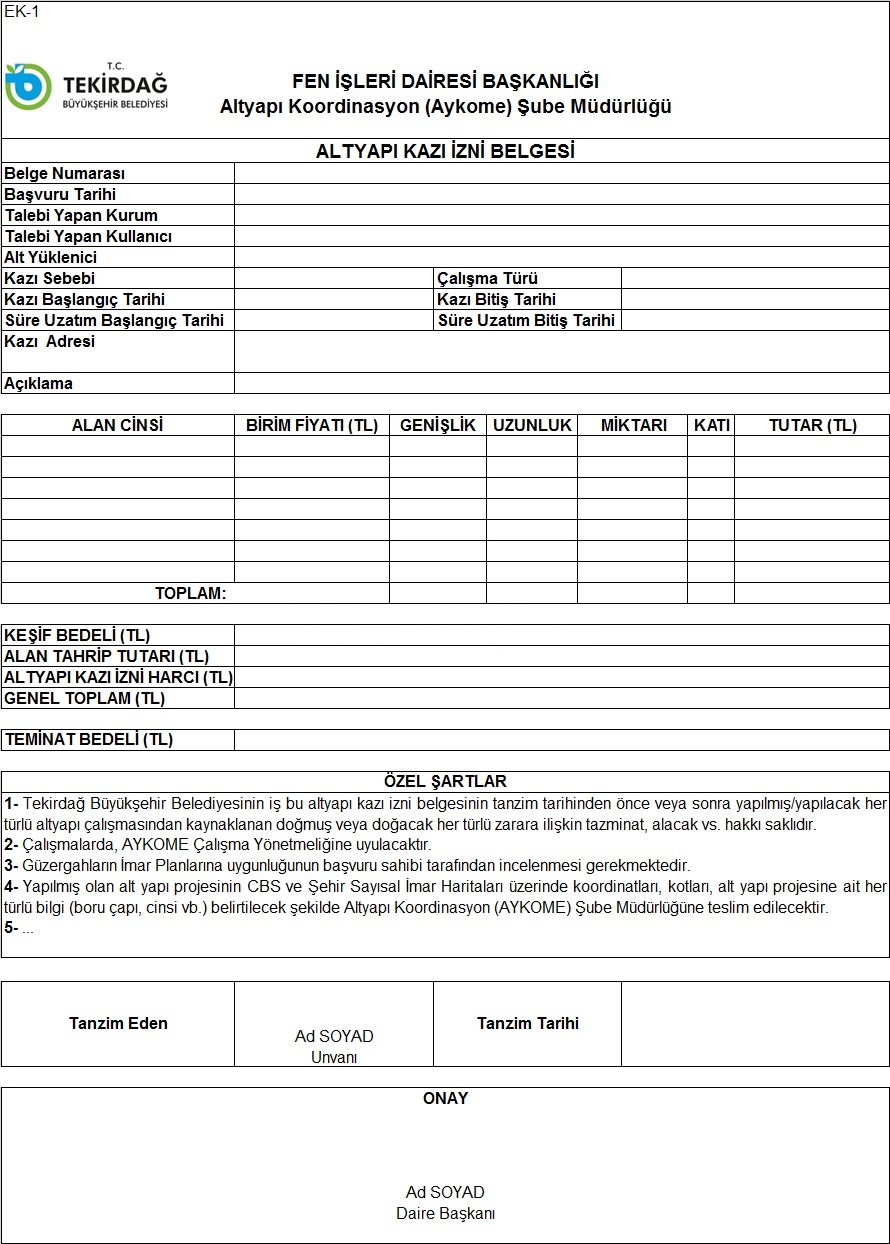 EK 2-T.C.TEKİRDAĞ BÜYÜKŞEHİR BELEDİYESİFen İşleri Dairesi BaşkanlığıAltyapı Koordinasyon (AYKOME) Şube MüdürlüğüSayı	: 								  	        …/…./20…Konu	: Altyapı Çalışma Bildirimi DAĞITIM YERLERİNE................. İlçesi .................. Mahallesi ……….. adresinde ............... tarafından …/…./20… - …/…./20… tarihleri arası .............................................. çalışması yapılacaktır.Trafik ile ilgili önlemler ve diğer hususlar çalışmayı yapan kurum/kuruluş tarafından alınacaktır.Çalışmaya başlanmadan önce çalışmayı yapan kurum/kuruluş tarafından diğer altyapı kurumlarına haber verilmesi, altyapı hattı bulunan kurumların çalışma sırasında personel bulundurmaları, yağışlı, elverişsiz havalarda çalışma yapılmaması ve kazı çalışmasında gerekli özenin gösterilmesi hususunda;Gereğini bilgilerinize arz / rica ederim.       Adı Soyadı   Belediye Başkanı a.                                                                                                            Daire Başkanı    Önemli Not: Tarafınıza gönderilen "Altyapı Çalışma Bildirimi" yazımızın çalışmayı yapan kurum tarafından çalışma süresince yanında bulundurulması gerekmektedir.        Dağıtım :        Gereği :					Bilgi :        1- ........ (İlgili Kurum) 			1- Vilayet Makamı'na        						2- İl Emniyet Md.                					3- .............. Bld. Bşk.4- TESKİ Genel Müdürlüğüne        						5- Gazdaş A.Ş.        						6- Tredaş İl Md.        						7- Tekirdağ İl Telekom Md.       						8- B.Şehir Bld.Bilgi İşl. Dai. Bşk.        						9- B.Şehir Bld. Yol Şb. Md.        						10- B.Şehir Bld.Zabıta Dai. Bşk.     						11- B.Şehir Bld.Ulaşım Dai. Bşk.EK 3-EK 4-Alan Tahrip Tutarı = Alan Türü Birim Fiyatı x MetrajAltyapı Kazı İzni Harcı = Alan Tahrip Tutarı x 0.002Teminat* = Alan Tahrip Tutarı x %30Altyapı kazı izni Bedeli = Alan Tahrip Tutarı + Altyapı Kazı İzni Harcı + Teminat + Keşif Bedeli* Hesaplanan alan tahrip bedeli 1.500 TL ve üzerinde ise teminat bedeli tahsil edilecektir. Üst yapıların altyapı kazı izni sahibi tarafından onarılacağı taahhüt edildiği durumda, alan tahrip tutarı kadar teminat alınır.EK 5-T.C.TEKİRDAĞ BÜYÜKŞEHİR BELEDİYESİAltyapı Koordinasyon (AYKOME) Şube MüdürlüğüİŞ BİTİM - İLİŞİĞİ KESİLDİ BELGESİSayı    					:	   		     Tarih  : …./…./20…İlgili Kurum					: Yüklenici Firma				: İlgili Belediye					: Çalışma Adresi				: Çalışma Konusu				: İşin Adı					: Altyapı kazı izni Belge No			: Altyapı kazı izni Başlangıç Tarihi		: …./…./20… Altyapı kazı izni Bitiş Tarihi  		: …./…./20…Yukarıda bahsi geçen çalışmayı yapan kurum/firma tarafından, kurumumuza ait hatlara verilmiş zarar yoktur. Yukarıda bahsi geçen çalışmayı yapan kurum/firma tarafından, ödenmemiş cezai işlem ve borcu yoktur. Teminatının ödenmesinde bir sakınca yoktur.Yukarıda bahsi geçen çalışmayı yapan kurum/firma tarafından altyapı bilgileri teslim edilmiştir.Not: Yapılmış olan altyapı projesinin CBS ve Şehir sayısal imar haritaları üzerinde koordinatları, kotları, altyapı projesine ait her türlü bilgi (boru çapı, cinsi vb.) belirtilecek şekilde Altyapı Koordinasyon (AYKOME) Şube Müdürlüğüne teslim edilecektir. Çalışma alanında altyapısı olan veya bilgilendirilmesi gereken ilgililer eklenip çıkartılabilir.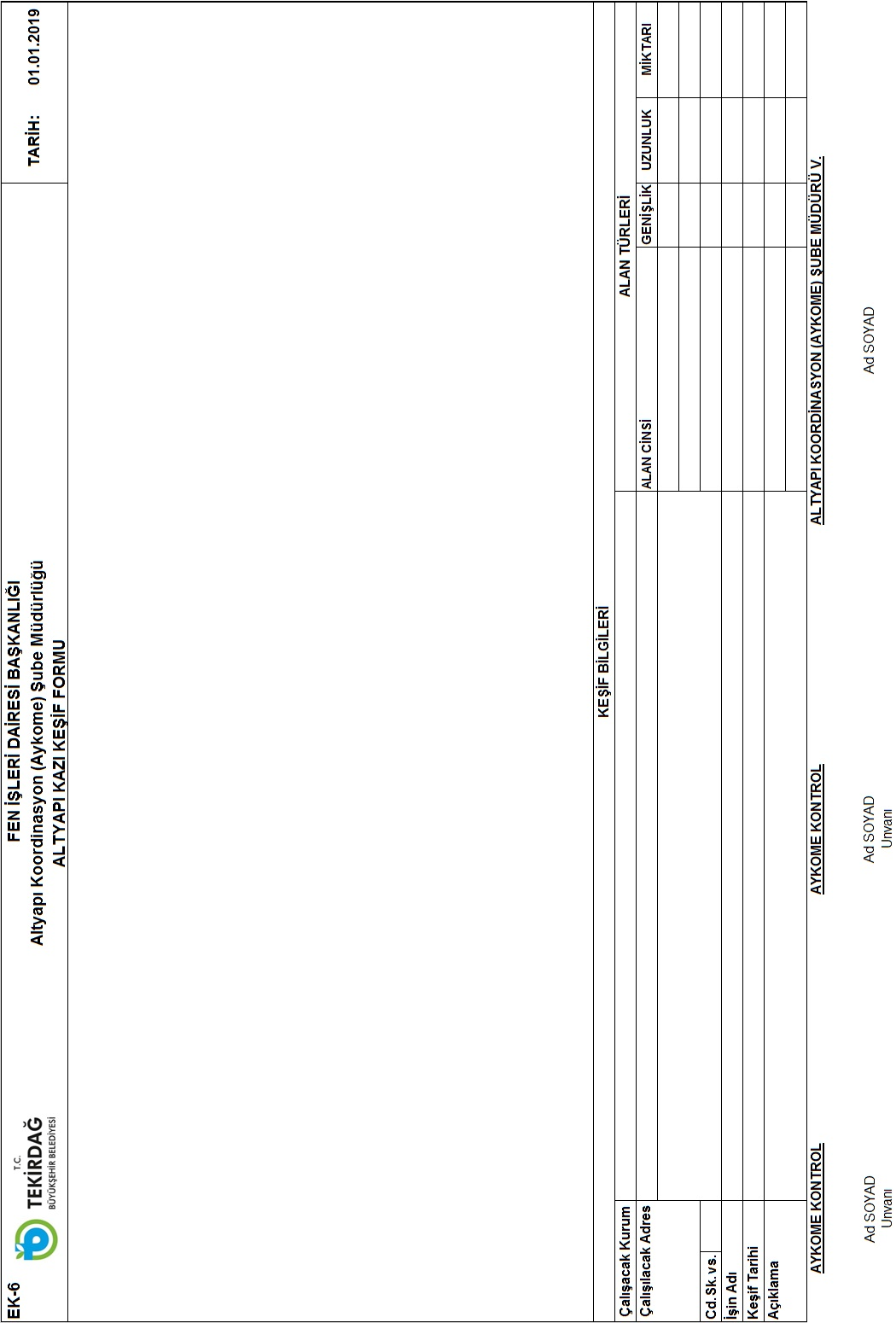 EK 7-T.C.TEKİRDAĞ BÜYÜKŞEHİR BELEDİYESİNEFen İşleri Dairesi BaşkanlığıAltyapı Koordinasyon (AYKOME) Şube MüdürlüğüACİL KAZI VE ÇALIŞMA BİLGİLENDİRME FORMUNot: Acil kazı durumlarında bu form doldurularak sorumluluk alanına göre AYKOME Şube Müdürlüğüne veya ilgili ilçe belediyesine iletilecektir. AYKOME e-posta: altyapism@tekirdag.bel.tr                                                                                      İmza									Yetkilinin Adı SoyadıEK 8- ALAN CİNSİBİRİMİAndezit Kaplamam²Asfalt Kaplama Yol (BSK)m²Baskı Beton Döşemem²Beton Kaplama Yolm²Bordür (Andezit)mtBordür (Beton)mtBordür (Granit)mtÇimm²Görme Engellilere Yönelik Yer Kaplamasım²Granit Küptaşm²Granit Plakm²Mineral Parke m²Ofset Taraması Çizilmesim²Özel Rölyef Desenli Plak Döşeme Kaplamam²Parke Kaplama Yolm²Sathi Kaplama Yol (Soğuk Asfalt)m²Stabilizem²Standart Ok ve Yazıların ÇizilmesiAd.Termoplastik Boya ile Püskürtme Yöntemiyle Yol Çizgilerinin Çizilmesim²Toprak (Ücretsiz)m²Tretuvar (Beton)m²Tretuvar (Karosiman)m²Yaya Geçitlerinin Çizilmesim²Yol Kenarı Yağmur Suyu Drenaj Hendeğim³Yol Yağmursuyu OluğumtTESKİ …………. Şube MüdürlüğüGAZDAŞ A.Ş.&ÇORDAŞ A.Ş.Türk Telekom. A.Ş. İl Müd.Tredaş İşletme MüdürlüğüBOTAŞ A.Ş.Bilgi İşlem Dairesi BaşkanlığıCBS Şube Müdürlüğü…….. Belediyesi BaşkanlığıMali Hizmetler Dairesi Başk.Gelir ve Takip Şb. Md.Bilgi İşlem Dairesi BaşkanlığıCBS Şube MüdürlüğüAltyapı Koordinasyon (AYKOME) Şube MüdürlüğüKURUM / KURULUŞ /KİŞİ ADIVERGİ DAİRESİ -VERGİ NO / TC KİMLİK NOADRESİYAPILACAK KAZI VE ÇALIŞMA DETAYLARIYAPILACAK KAZI VE ÇALIŞMA DETAYLARIYAPILACAK KAZI VE ÇALIŞMA DETAYLARIKAZI VE ÇALIŞMA      YAPILACAK YERİN      AÇIK ADRESİ  ……………………İlçesi ….………………Mahallesi  ….…………………….……Sk/Cd/Blv. - No: ………  Açıklama : …..……………………………………….  ……………………İlçesi ….………………Mahallesi  ….…………………….……Sk/Cd/Blv. - No: ………  Açıklama : …..……………………………………….        ACİL KAZININ NEDENİALTYAPIÇALIŞMASININ TÜRÜÜST YAPI CİNSİAÇIKLAMA(Yüklenici Adı, Alan onarımının kim tarafından yapılacağı)TRANŞE ÖLÇÜLERİTRANŞE ÖLÇÜLERİTRANŞE ÖLÇÜLERİUZUNLUĞU (m)GENİŞLİĞİ (m)DERİNLİĞİ (m)   ACİL KAZI TARİHİ VE SAATİ..../..../20….     -   ….. : …....../..../20….     -   ….. : …..MÜEYYİDE BEDELLERİ CETVELİMÜEYYİDE BEDELLERİ CETVELİ1(Değişik ibare: BMK-11/11/2020-1125) Müeyyideler MADDE 13-2' e istinaden 500 TL bedel alınır. 2Müeyyideler MADDE 13-3' ye istinaden 1.500 TL bedel alınır.3Müeyyideler MADDE 13-8' ye istinaden 300 TL bedel alınır.4Müeyyideler MADDE 13-9' e istinaden 5.000 TL bedel alınır.5(Değişik ibare: BMK-11/11/2020-1125) Müeyyideler MADDE 13-10' a istinaden 5.000 TL bedel alınır.6(Değişik ibare: BMK-11/11/2020-1125) Müeyyideler MADDE 13-11' a istinaden 1.000 TL bedel alınır.7Müeyyideler MADDE 13-12' e istinaden 1.000 TL bedel alınır.8(Değişik ibare: BMK-11/11/2020-1125) Müeyyideler MADDE 13-13' e istinaden 50 TL bedel alınır.9(Değişik ibare: BMK-11/11/2020-1125) Müeyyideler MADDE 13-14' e istinaden 50 TL bedel alınır.10Müeyyideler MADDE 13-15/a' ya istinaden 1000 TL bedel alınır.11Müeyyideler MADDE 13-15/b' ye istinaden 1.000 TL bedel alınır.12(Değişik ibare: BMK-11/11/2020-1125) Müeyyideler MADDE 13-16' ye istinaden 1.000 TL bedel alınır.13Müeyyideler MADDE 13-17' ye istinaden 750 TL bedel alınır.14Müeyyideler MADDE 13-18' e istinaden her bir metre için 150 TL bedel alınır.15Müeyyideler MADDE 13-19' a istinaden 1.500 TL bedel alınır.16Müeyyideler MADDE 13-20' ye istinaden 2.000 TL bedel alınır.17Müeyyideler MADDE 13-21' e istinaden 75 TL bedel alınır.18Müeyyideler MADDE 13-23' e istinaden 2.000 TL bedel alınır.19Müeyyideler MADDE 13-24' e istinaden her bir tutanak için 2.000 TL bedel, her bir metre için 75 TL bedel alınır.